Extension Questions. Wednesday 3rd February – Add Money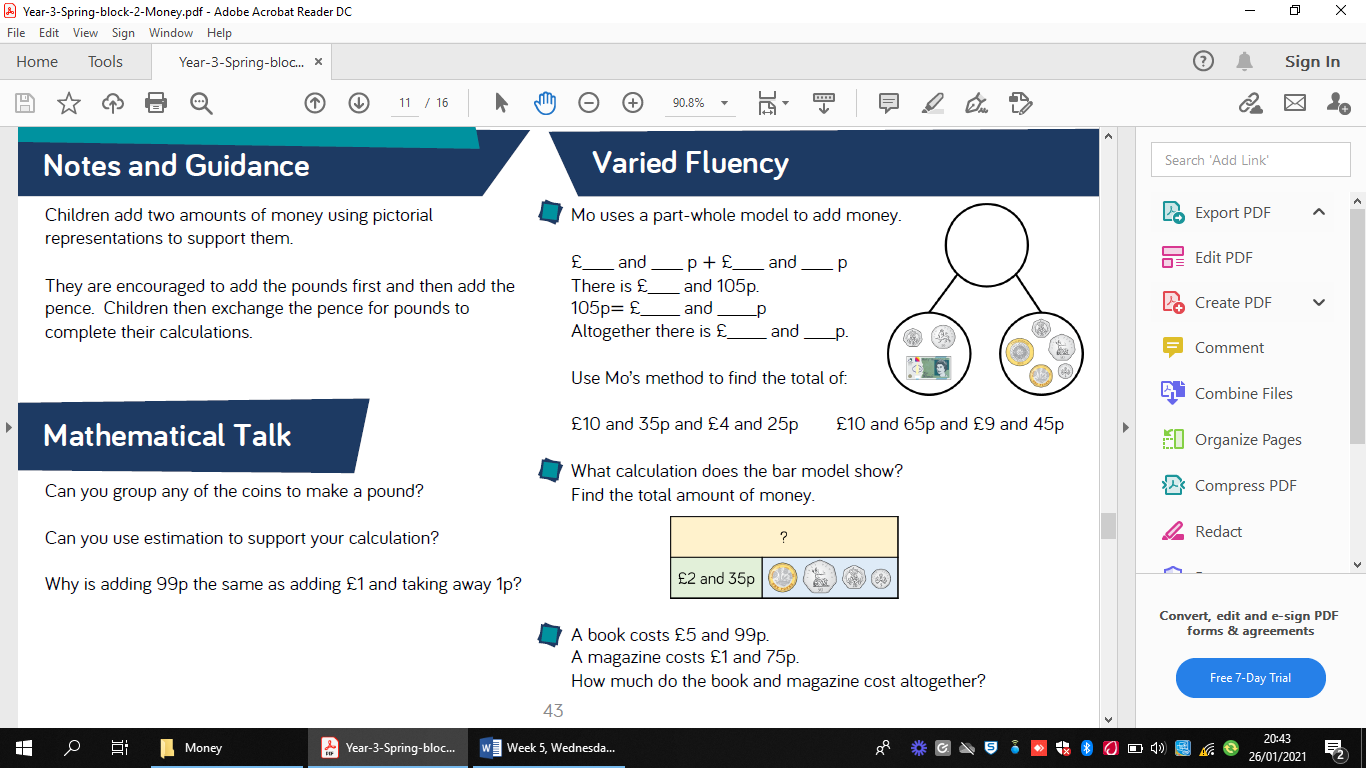 